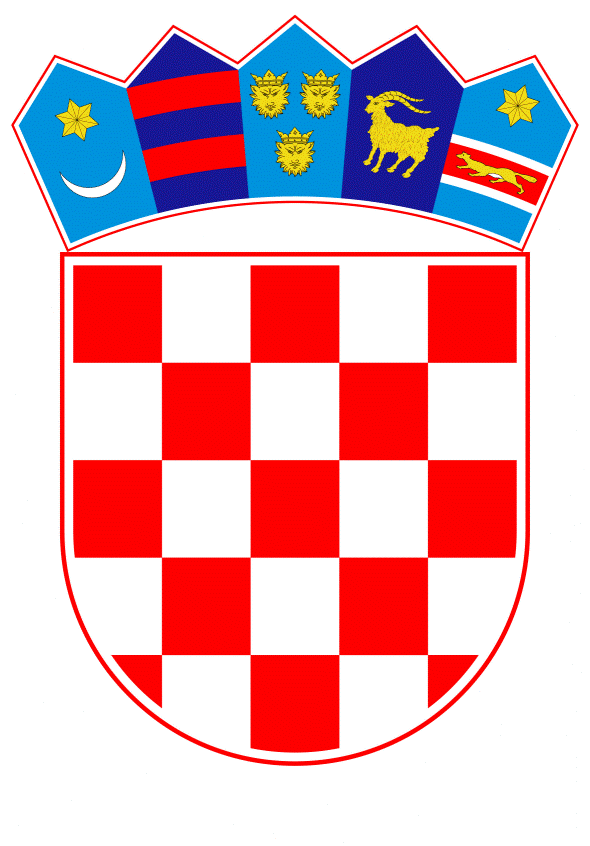 VLADA REPUBLIKE HRVATSKEZagreb, 14. rujna 2023.______________________________________________________________________________________________________________________________________________________________________________________________________________________________Banski dvori | Trg Sv. Marka 2  | 10000 Zagreb | tel. 01 4569 222 | vlada.gov.hrPRIJEDLOGNa temelju članka 31. stavka 3. Zakona o Vladi Republike Hrvatske (»Narodne novine«, br. 150/11., 119/14., 93/16., 116/18. i 80/22.), Vlada Republike Hrvatske je na sjednici održanoj ____________ 2023. donijelaZ A K L J U Č A KVlada Republike Hrvatske podržava pružanje financijske pomoći poljoprivrednim gospodarstvima u sektoru svinjogojstva i subjektima koji posluju u objektima za klanje svinja i preradu svinjskog mesa na području zona ograničenja određenih zbog pojave afričke svinjske kuge u cilju revitalizacije stočarske proizvodnje i ublažavanja nastalih ekonomskih gubitaka.Zadužuje se Ministarstvo poljoprivrede u suradnji s jedinicama područne (regionalne) samouprave provesti aktivnosti izrade i provedbe mjera potpore u cilju revitalizacije svinjogojske proizvodnje u poljoprivrednim gospodarstvima zbog narušenog proizvodnog potencijala na području zona ograničenja određenih zbog pojave afričke svinjske kuge.Zadužuje se Ministarstvo poljoprivrede provesti aktivnosti izrade i provedbe mjere potpore u cilju ublažavanja gubitaka nastalih u objektima za klanje svinja i preradu svinjskog mesa na području zona ograničenja određenih zbog pojave afričke svinjske kuge. Zadužuje se Ministarstvo poljoprivrede osigurati sredstva u ukupnom iznosu od 15.000.000,00 eura za provedbu aktivnosti iz točke 2. i točke 3. ovoga Zaključka. Iznos od 7.000.000,00 eura osigurati će se preraspodjelom sredstava u 2023. godini, dok će se preostali iznos od 8.000.000,00 eura planirati u okviru limita ukupnih rashoda za razdjel 060 Ministarstva poljoprivrede za 2024. godinu.Ovaj Zaključak objavit će se u »Narodnim novinama«.KLASA: URBROJ: Zagreb,                                                                Predsjednikmr. sc. Andrej PlenkovićOBRAZLOŽENJEPojava bolesti afričke svinjske kuge potvrđena je u Republici Hrvatskoj u populaciji domaćih svinja Izvješćima Hrvatskog veterinarskog instituta broj V-7649/2023, Z-18676/2023 i Z-18673/2023 od 26. lipnja 2023. godine. Ministarstvo poljoprivrede je u skladu s člankom 36. stavkom 5. Zakona o zdravlju životinja („Narodne novine“, broj 152/22. i 154/22.) odredilo zone u skladu s odredbama članka 64. Uredbe (EU) 2016/429 i odredbama Delegirane uredbe (EU) 2020/687, na temelju kojih su određene naredbe o suzbijanju bolesti. Na temelju članaka 3. i 7. Provedbene uredbe komisije (EU) 2023/594 od 16. ožujka 2023. o utvrđivanju posebnih mjera za kontrolu afričke svinjske kuge i stavljanju izvan snage Provedbene uredbe (EU) 2021/605, određene su zone ograničenja koju čine zona zaštite i zona nadziranja te zaraženo područje. U zonama ograničenja i zaraženom području provode se mjere određene naredbom donesenom na temelju članka 36. stavka 6. i članka 40. Zakona o zdravlju životinja, a koje odgovarajuće primjenjuju subjekti, druge relevantne pravne ili fizičke osobe koje drže i/ili prevoze i/ili rukuju životinjama ili proizvodima životinjskog porijekla namijenjenima za prehranu ljudi, hranom za životinje i nusproizvodima životinjskog podrijetla koji nisu namijenjeni za prehranu ljudi, veterinari, ovlašteni veterinari, veterinarski inspektori, lovoovlaštenici i lovci. Naređene mjere nužne su kako bi se suzbilo širenje afričke svinjske kuge, iste imaju za posljedicu smanjenje primarne svinjogojske proizvodnje ali i poteškoće u sektoru prerade i plasmana svinjskog mesa i proizvoda od svinjskog mesa. Dodatno, objekti za klanje i preradu svinja suočeni su sa značajnim poremećajima u poslovanju i gubitcima zbog ograničenja koja su na snazi, što bi u narednom razdoblju moglo ozbiljno utjecati na likvidnost istih. Navedeni su usko povezani s primarnom stočarskom proizvodnjom te je njihovo uspješno poslovanje uvjet sigurnosti plasmana primarnih stočarskih proizvoda. Provedbom mjera revitalizacije i ublažavanja ekonomskih posljedica, u suradnji s jedinicama područne (regionalne) samouprave na pogođenim područjima, želi se oporaviti svinjogojska proizvodnja i održati cjelokupna stočarska proizvodnja te očuvati prehrambeni lanac na područjima pogođenim afričkom svinjskom kugom, odnosno na područjima na kojima se provode mjere suzbijanja bolesti.Mjere će biti usmjerene na dodjelu potpore za ulaganja u obnovu svinjogojske proizvodnje nakon prestanka zabrane držanja svinja ili potpore za ulaganja u slučaju prelaska na drugu granu stočarske proizvodnje te potpore subjektima koji posluju u objektima za klanje i preradu svinja u svrhu nadoknade gubitaka nastalih zbog ograničenja uslijed provedbe mjera za suzbijanje afričke svinjske kuge.Kako bi se ublažili negativni gospodarski i socijalni učinci pojave bolesti nužno je omogućiti nastavak svinjogojske proizvodnje pogođenim gospodarstvima ali i omogućiti prelazak na druge grane stočarstva, a  sve u cilju očuvanja ruralnih područja i sigurnosti opskrbe hranom pri čemu značajnu ulogu imaju objekti za klanje i preradu. Ukupna vrijednost za provedbu aktivnosti iznosi 15.000.000,00 eura. Iznos od 7.000.000,00 eura osigurat će se preraspodjelom sredstava u 2023. godini, dok će se preostali iznos od 8.000.000,00 eura planirati u okviru limita ukupnih rashoda za razdjel 060 Ministarstva poljoprivrede za 2024. godinu. Predlagatelj:Ministarstvo poljoprivredePredmet:Prijedlog zaključka u vezi s mjerama revitalizacije pogođenih poljoprivrednih gospodarstava i ublažavanja ekonomskih posljedica afričke svinjske kuge